打动客户和领导的工作汇报与商务演讲主办单位：一六八培训网 www.peixun168.com 上课时间：2021年6月26-27 上海2021年7月17-18 深圳2021年9月11-12  广州2021年9月25-26   上海 2021年10月30-11月1日深圳课程费用：4580元/人（含资料费、专家演讲费、会务费）住宿可统一安排，费用自理课程对象：项目经理、产品经理、 研发经理    向管理层、跨部门同事、客户进行产品和方案的演示讲解、呈现和沟通说服。市场经理、售前顾问、大客户销售    向客户做销售演示、方案呈现、沟通研讨、会议营销。公司经理人和主管：    面对更高的决策层汇报工作或述职；向政府机构、商业合作伙伴、公众媒体进行汇报或讲话。          联系电话：O755-86154193  86154194    胡先生   林先生课程背景由于管理工作、生意或者业务的需要，他们要在多人面前展开专业和精彩的陈述、展示和演讲，以达到沟通说服、传播推广或者成功销售之目的。这是一对多的关键商务场合，任务很重要，内容较复杂，心理有压力，您如何脱颖而出？然而不同场合、不同任务、不同层级对商务演讲水平的期待和要求却大不相同课程目标1.掌握换位思考，相互赏识的沟通技巧；2.如何将职能部门的目标有效地整合在组织目标之下；3.了解高效沟通的原理，尤其是跨部门沟通的重要价值；4.从跨部门沟通的难点出发，从人的心理特点的角度出发，理解沟通的本质特征；5.突破本位主义，树立共同目标，有效化解和处理部门间的冲突，降低企业内耗，提高企业内部的执行力。课程定位关键商务时刻     本课程以商务沟通任务为线索，旨在提升“关键商务时刻”的呈现、沟通与说服力。无论是销售提案还是述职汇报，这种能力的提升会为企业带来真金白银。不是口才+PPT 课程不鼓励天花乱坠的口才，也不提倡炫丽花哨的PPT幻灯片。而以商务工作的实际情境和务实的基调，从商务演讲的原理和提升方案进行教学和训练。 课程结构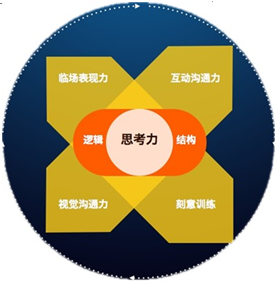 以思考力为核心，重视思维的逻辑性和表达的结构化。在此基础上全面提升临场表现力、视觉沟通力、   互动沟通策略、团队策划与情境演练、以及课   后自我训练提升的方法和工具。【学习工具】商务演讲. 自我/团队训练指南    常用工具包  学习参考多媒体光盘【课程强调】 思考方法、自我认知、人际互动、换位思考、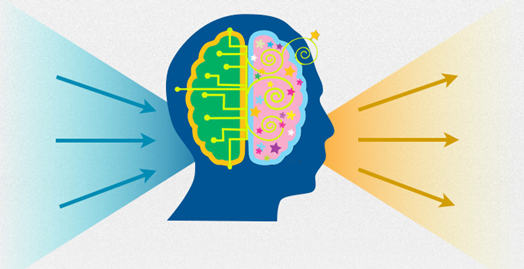    视觉呈现、资料规整、情景演练                                    从内在到外在；从左脑到右脑；从智商到情商；   从归纳到演绎；从逻辑到呈现；从理论到演练【课程形式】讲师授课、问答研讨、模拟演练、试卷测试、视频观摩、课后辅导、成长计划、推荐读物课程大纲讲师介绍付老师：资历介绍中南财经人力资源专业，大学老师，咨询顾问，项目经历，培训经理，企业大学校长，职业讲师，演讲教练等多重角色。 多年管理经验和咨询顾问经历：国内/海外上市企业担任培训管理岗，内训师团队负责人，企业大学校长等职，乙方咨询公司项目顾问及项目经理，带领顾问团队成功策划并实施了10多个成功项目经验。10多年授课经验，多维知识结构，擅长把东西文化，哲学，管理学，心理学运用到课中。绩效改进             认证顾问魔力演讲的六个引擎   认证讲师个人宣言：人生不止， 奋斗不止。个人座右铭：没有任何一个想法停留在大脑，不需要付出行动。授课风格重视和学员之间的互动交流来激发学员以达到最佳的课程效果。擅长将复杂的理论和繁复的管理技能抽丝剥茧、深化提炼。故事和案例教学为主，辅以轻松活泼的方式，传授课程核心价值。擅长基于客户真实场景做课程定制化，紧紧的将教学内容与企业实际相结合，语言幽默鲜活，寓教于乐。荣誉及认证深大《魔立方演讲秀》冠军2017“ 好讲师大赛” 深圳赛区评委  辅导学员拿到全国演讲冠军广东省体验式教育研究院专家委员会委员深圳中小企业咨询委员会 专家中南财经政法大学    人力资源管理专业贵州大学继教院      讲师美联物业            培训经理，资深培训师澳信集团            培训讲师渠道快建研究院      咨询顾问、项目经理主讲课程管理类——《管理者的6把金钥匙》《四季春生—新生代辅导与激励》职业素养类——《跨部门沟通与协作》《直指人心的沟通六步法》《内训师授课技巧》《职业竞争力提升》《商务演讲—打动客户与领导的工作汇报》《魔力演讲的6个引擎》《打动客户和领导的工作汇报与商务演讲》报名回执填好下表后传真至0755-86154195/ 021-51012039（此表复印有效）----------------------------------------------------------------------------------课程模块及内容时长/课程目标01 现场力 —— 面对面一对多沟通的要素商务汇报演讲的原理、常见误区和学习目标。D1 9:00~10:30• 一个重要的问题：为什么你要当面向他们（你的听众）讲这些？• 什么因素会影响、干扰或者鼓励你的听众对你加以聆听？• 你能看到商务演讲或工作简报的高手与新手的差别在哪里？• 为什么有人当众讲话会沉闷？• 超越浅见，直击演讲的真实目标• 从新手到高手，演讲力的提升路径• 跨越传统职场演讲的障碍和误区02 思考力 —— 要想说清楚，先要想清楚要想说清楚，先要想清楚。逻辑和信息结构是你的思考原点。D1 10:40~12:00• 商务演讲和工作简报的基本流程。• 为什么不能用电脑和Powerpoint开始你的思考？• 使用什么工具和方法帮助你思考和理清逻辑？• 如何判断并过滤掉听众不想听的内容？• 如何转换到听众的立场和利益上讲问题？• 如何在较短的时限里让你的观点清晰而有力？• 掌握准备阶段的思考方法和工具• 商务演讲的基本流程• 从复杂混乱到简洁有力的内容萃取• 传递信心比传递信息更重要03 舞台力 —— 人是最重要的信息商务演讲是商务沟通的第一现场。在这个场合下，人是最重要的因素，它决定了沟通的质量和成效，因此做演讲或简报的讲者一定要塑造好自己D1 14:00~17:30含小型演练• 当众表达呈现的表现力：表现力6法（眼、音、手、身、步、妆）责任。• 训练方法：团队和个人的自我训练方法、工具、计划• 克服临场的焦虑和紧张感• 如何把语言风格变得生动富有感染力？• 如何在商务演讲中讲精彩故事？• 演讲人的表现力塑造• 提升肢体语言表达水平• 以一个演讲教练的视角观察演讲• 刻意训练（个人及团队）及其方法04 视觉力 —— 做专业的演讲型PPT幻灯片PPT幻灯片是商务沟通中有力的视觉工具，集视觉传播、平面设计、美学方案、故事、流程及信息设计于一身，要以沟通效力为任务，兼顾美学和效率D2 9:00~11:001. 常见职场PPT幻灯片的误区2. 常用的陈述结构的PPT表现方法3. “流”（Flow）是PPT幻灯片沟通效力的精髓所在。4. 如何设计PPT幻灯片的“流”（Flow）？5. 如何动用“视-听-读”多个维度，调动听众的感观和兴趣？6. 对500强公司PPT幻灯片点评分析• 掌握演讲型PPT的特征• 图形化表达技巧• One message 原则• 立体多维的演讲沟通技巧05 互动力 —— 把演讲发展为积极的对话好的演讲或简报由讲者和听众共同完成。互动不仅用于创造好气氛，还能促进沟通成效，探求听众内在需求，产生新内容和创见。D2 11:00~12:001. 体验并分析双向沟通的特征和执行难度2. 管理听众的注意力：商务演讲的心跳法则3. 如何设计并管理听众的反应4. 如何回应疑难和刁钻的问题5. 面对不同个性的听众，调整演讲和简报的策略• 掌握让听众热情参与的互动方法• 听众注意力管理法则• 应对提问和质疑的技巧06 团队策划及情景演练——正确方法+专业指导持续规范练习检测和发现您在商务演讲和工作简报中的特点和个性，学会避开常见误区。内容：团队策略思考/模拟PPT制作/小组排练/各团队演讲汇报/交叉点评D2 14:00~17:301. 演讲和汇报的策划和筹备阶段的方法应用和表现2. 商务演讲中的团队分工合作3. 台上表现力的执行、观察、解析、交叉点评、总结4. 检测并提升学员在内容清晰度、肢体语言、说服方法、互动策略、 问题应对方面的临场表现并给予改善建议。• 发现自我最真实的思路、表达方法• 检验自己最容易出现的误区• 学会观察和评价• 学会课后演练和练习的方法单位名称发票抬头发票内容：□1、咨询费 □2、会务费发票内容：□1、咨询费 □2、会务费公司地址联系人电话手机手机职务传真E-mailE-mail参加学员名单姓名职务职务手 机E-mailE-mailE-mail参加学员名单参加学员名单参加学员名单参加学员名单参会人数：_________人，费用合计：_________元； 付款方式：□ 转帐 □ 现金发票类别： □ 增值税普通发票  □ 增值税专用发票（需提供一般纳税人开票资料）参会人数：_________人，费用合计：_________元； 付款方式：□ 转帐 □ 现金发票类别： □ 增值税普通发票  □ 增值税专用发票（需提供一般纳税人开票资料）参会人数：_________人，费用合计：_________元； 付款方式：□ 转帐 □ 现金发票类别： □ 增值税普通发票  □ 增值税专用发票（需提供一般纳税人开票资料）参会人数：_________人，费用合计：_________元； 付款方式：□ 转帐 □ 现金发票类别： □ 增值税普通发票  □ 增值税专用发票（需提供一般纳税人开票资料）参会人数：_________人，费用合计：_________元； 付款方式：□ 转帐 □ 现金发票类别： □ 增值税普通发票  □ 增值税专用发票（需提供一般纳税人开票资料）参会人数：_________人，费用合计：_________元； 付款方式：□ 转帐 □ 现金发票类别： □ 增值税普通发票  □ 增值税专用发票（需提供一般纳税人开票资料）参会人数：_________人，费用合计：_________元； 付款方式：□ 转帐 □ 现金发票类别： □ 增值税普通发票  □ 增值税专用发票（需提供一般纳税人开票资料）参会人数：_________人，费用合计：_________元； 付款方式：□ 转帐 □ 现金发票类别： □ 增值税普通发票  □ 增值税专用发票（需提供一般纳税人开票资料）